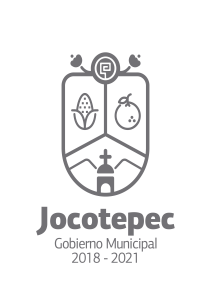 ¿Cuáles fueron las acciones proyectadas (obras, proyectos o programas) o planeadas para este trimestre?Implementación de sistema de cobro en Delegación de San Pedro Tesistán y Huejotitan, implementación del levantamiento del padrón para el cobro de piso en las fiestas de las delegaciones de San Juan Cósala, San Pedro Tesistan y el Molino, entrega oportuna de las licencias municipales.  Resultados Trimestrales (Describir cuáles fueron los programas, proyectos, actividades y/o obras que se realizaron en este trimestre). Se instaló el mobiliario con el sistema para el cobro en las delegaciones de San Pedro Tesistan y Huejotitan. Se  está capacitando a la persona que estará encargada en cada una de las delegaciones para realizar el cobro. Se levantó el padrón para el cobro de piso por medio de los recaudadores para posteriormente realizar el cobro correspondiente teniendo como resultado una recaudación mayor a comparación de los años anteriores y un mejor control en la distribución de los espacios.Se entregó oportunamente las licencias municipales al departamento de Padrón y Licencias teniendo como resultado la reducción del tiempo en que el contribuyente la recibe, ya que anteriormente se tardaba de 3 a 4 meses  y se redujo a un máximo de 15 días hábiles.Montos (si los hubiera) del desarrollo de dichas actividades. ¿Se ajustó a lo presupuestado?Inversión $10,000.00 (Diez mil pesos 00/100 m.n.), en cada una de las delegaciones donde se implementó el sistema de cobro, si se ajustó a lo presupuestado.En que beneficia a la población o un grupo en específico lo desarrollado en este trimestre. Se benefician los ciudadanos de San Pedro Tesistan y Huejotitan en que ya no tendrán que salir de su comunidad perdiendo tiempo y dinero en el traslado para hacer sus pagos correspondientes.Se benefician los comerciantes que se instalan en las fiestas de cada delegación ya que tienen un mejor control con sus espacios y pueden pagar directamente con los recaudadores.Se benefician los contribuyentes propietarios de negocios ya que tienen en menor tiempo su licencia municipal. ¿A qué estrategia de su POA pertenecen las acciones realizadas y a que Ejes del Plan Municipal de Desarrollo 2018-2021 se alinean?Estrategia 2 del POA y Eje del PMD que es Administración Eficiente y Eficaz.De manera puntual basándose en la pregunta 2 (Resultados Trimestrales) y en su POA, llene la siguiente tabla, según el trabajo realizado este trimestre.NºESTRATÉGIA O COMPONENTE POA 2019ESTRATEGIA O ACTIVIDAD NO CONTEMPLADA (Llenar esta columna solo en caso de existir alguna estrategia no prevista)Nº LINEAS DE ACCIÓN O ACTIVIDADES PROYECTADASNº LINEAS DE ACCIÓN O ACTIVIDADES REALIZADASRESULTADO(Actvs. realizadas/Actvs. Proyectadas*100)2MODERNIZACION EN DELEGACIONES(COBROS)-22100%ENTREGA OPORTUNA DE LICENCIAS MUNICIPALES55100%LEVANTAMIENTO DEL PADRON EN FIESTAS DE DELEGACIONES44100%TOTAL100%